Namiķa iela 2B, Grobiņa, Dienvidkurzemes novads, LV-3430, reģistrācijas Nr. 40900038082,tālr. 63491140, e-pasts sports@dkn.lvNOLIKUMSKAZDANGAS pagasta 38. Ziemas spartakiādei2024.gadā.Mērķi un uzdevumi1.1.	Sekmēt sporta attīstību un veselīgu dzīves veidu pagasta un novada iedzīvotāju vidū.1.2.	Iesaistīt pagasta  un novada iedzīvotājus sporta aktivitātēs.1.3.	Noskaidrot pagasta un novada sportiskākos mini kolektīvus, sportistus.1.4.     Turpināt aizsāktās Kazdangas pagasta Ziemas spartakiādes tradīcijas.Vieta un laiksSacensības notiek 2024. gada 13. un 14. janvārī Kazdangas sporta zālē.Sacensību sākums pulksten 11:00.Kāršu spēlei “Zole” sākums plkst. 10:00.Sacensību vadība/organizatorsSacensības finansiāli atbalsta Dienvidkurzemes novada pārvalde.Sacensības rīko Kazdangas sporta organizatore Ieva Babre, bet vada tiesnešu kolēģija.Sacensību galvenais tiesnesis – Ieva Babre (26219521).DalībniekiSacensībās var piedalīties jebkurš pagasta un novada iedzīvotājs bez vecuma ierobežojuma.Basketbola un volejbola komandā 6 dalībnieki, uz laukuma jāatrodas vismaz 2 sievietēm. Komandai vēlams vienots sporta tērps.Pieteikumi, dalības maksaBasketbola un volejbola komandas var pieteikt līdz 12.janvārim pa tālr.: 26219521.Pārējos sporta veidos var pieteikties sacensību dienā no 10.00-10.45.Par savu veselības stāvokli atbild paši dalībnieki.Sacensības ir bez maksas.Spēļu/sacensību sistēma/kārtībaBasketbolā un volejbolā sacensību sistēma un izspēles kārtība tiks izstrādāta atkarībā      no pieteikto komandu skaita.Dambretē, galda tenisā un novusā sacensības notiks individuāli sievietēm un vīriešiem.       Sacensību izspēles sistēma atkarīga no pieteikto dalībnieku skaita.Šautriņu mešanā dalībnieks veic 3 metienus pa 10 reizēm, vērtē trāpīto sektoru punktusummu. Sacensības notiks individuāli sievietēm un vīriešiem.Stieņa spiešanā guļus  katru dalībnieku vērtē individuāli uz uzspiesto atkārtojumu skaitu 50 procentiem no sava svara.Kāršu spēlē “Zole” sacensības notiks 5 kārtās, 1 kārtas izspēles laiks 45 minūtes.Vērtēšana: 1.vieta – 6 punkti, 2.vieta – 4 p., 3.v.-2 p.. Ja vienāds punktu skaits, augstāka vieta tam, kuram vairāk +  un mazāk - .Apbalvošana1.-3.vietu ieguvēji individuālajā vērtējumā tiek apbalvoti ar diplomiem un medaļām.1.-3.vietu ieguvušo komandu spēlētāji tiek apbalvoti ar diplomiem un medaļām.Komandu kopvērtējumā tiek ņemts vērā iegūtā vieta basketbolā, volejbolā, šautriņu mešanā (labāko punktu ieguvēju vīriešu un sieviešu konkurencē no katras komandas) un stieņa spiešanā guļus(labāko punktu ieguvēju vīriešu un sieviešu konkurencē no katras komandas.Dienvidkurzemes novada Sporta pārvaldes vadītājs					A. Ādiņš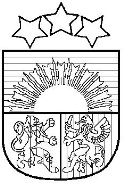 Dienvidkurzemes novada Sporta pārvalde